MENU’ DI PASQUA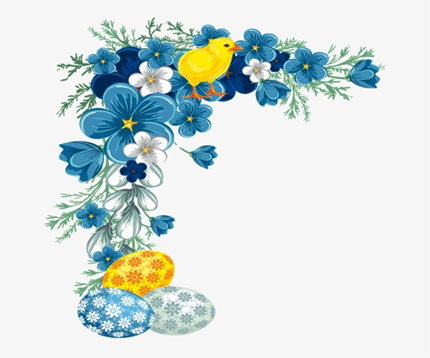 Entrèe di benvenuto***L’antipasto dellla locandaLa nostra selezione di salumi Giardiniera di verdure Burratina pugliese con pomodorini e basilico***Ruote pazze Benedetto Cavalieri con asparagi gamberi e pomodorini confitRisotto con zucchine in fiore e formaggella di Breno ***Stinco d’agnello al forno con polenta e patate al forno***Cremoso ai tre cioccolati con coulis di frutti rossiDolce della tradizioneAcqua e caffè€42,00In base alla disponibilità del mercato                                       La Locanda Del Tempo PersoI piatti potrebbero subire variazioni                                                         Via Fabio Filzi, 92                                                                                                                                     Brescia                                                                                                                         Tel: 030-394129                                                                                          Info@lalocandadeltempoperso.com